8.04.2020- środa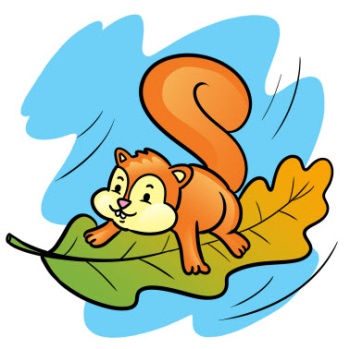 Witam wszystkie „Wiewióreczki” z naszej grupy!Dzisiejszy temat:  Wielkanocny koszyczek. Dziś zaczynamy od ćwiczeń porannych:„Zwierzęta do stodoły”- dzieci naśladują chód wybranych przez siebie zwierząt z wiejskiego podwórka„Koniki”- bieg po obwodzie koła (uderzanie piętami o pośladki)Zachęcam do umycia rąk przez dziecko przy muzyce:odsyłam do linku:https://www.youtube.com/watch?v=tsOSe_S6kG0„Legenda o białym baranku”- dzieci słuchają legendę.Przed wysłuchaniem legendy dzieci zastanawiają się, o co pokłóciły się zwierzęta w koszyku?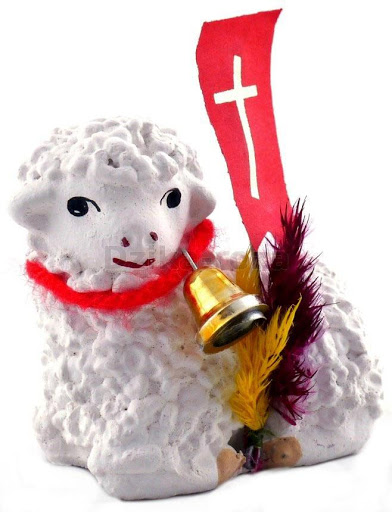 Posłuchajcie tylko ile było krzyku,
gdy się pokłóciły zwierzęta w koszyku.
Malutkie kurczątko, bielutki baranek,
brązowy zajączek i kilka pisanek.Żółciutki kurczaczek macha skrzydełkami,
jestem najpiękniejszy, żółty jak salami.
Mam czerwony dziobek i czerwone nóżki,
falujące piórka tak jak u kaczuszki.Co ty opowiadasz – dziwi się baranek,
jestem cały z cukru, mam cukrową mamę.
Dzieci na mój widok bardzo się radują
i z mojego grzbietu cukier oblizują.Brązowy zajączek śmieje się wesoło,jestem z czekolady – opowiada wkoło.
Właśnie mnie najbardziej uwielbiają dzieci,
już na sam mój widok dzieciom ślinka leci.Dlaczego tak głośno kłócą się zwierzątka,
dziwi się pisanka zielona jak łąka.
Dziwią się pisanki żółte i czerwone,
brązowe, różowe, szare, posrebrzone.Pytania do legendy:- kto gościł w wielkanocnym koszyku?-Jaki kolor miały pisanki w koszyku?Proponuje sformułowanie porównań przez dzieci:Zielony jak…Żółty jak….Czerwony jak…Niebieski jak…Brązowy jak…Czarny jak…Pomarańczowy jak…„Koszyczek wielkanocny”- zachęcam dzieci do obejrzenia prezentacji multimedialnej i wykonania w niej zadań dla przedszkolaka: https://przedszkolankowo.pl/2017/01/30/koszyczek-wielkanocny-prezentacja-multimedialna-plansze/koszyczek-wielkanocny-prezentacja-multimedialna/„Zając”- dziecko pokazuje ruchem treść piosenki:odsyłam do linku:https://www.youtube.com/watch?v=wHBttUjMPHcDziecko słucha drugi raz piosenkę i próbuje policzyć na palcach, ile razy pojawia się w niej słowo „zając”.„Co włożymy do koszyczka?”- zachęcam do pracy z: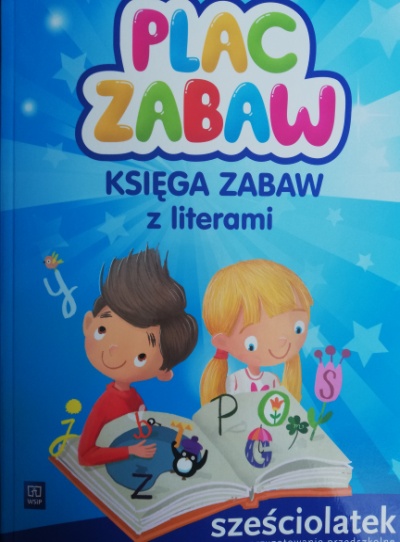 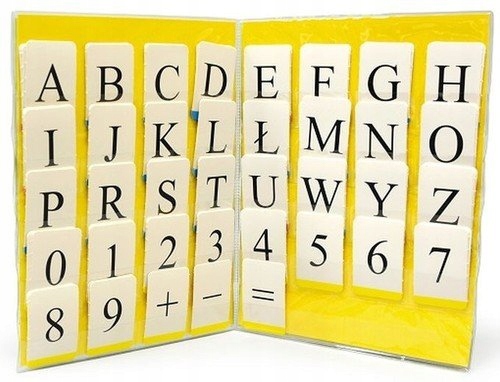 i    str. 60- 61Każde dziecko ma przed sobą książkę i alfabet.Oprócz poleceń w książce proszę aby dziecko:- patrząc na ilustrację koszyka, powiedziało następujące zdania:np. Do koszyka włożę… (pisankę).… i wyszukuje literkę p w alfabecie.Dziecko opowiada o każdym produkcie, który znajduje się w koszyku           i odszukuję pierwszą literkę produktu w alfabecie.Zachęcam do pokazania dziecku symboliki potraw wielkanocnych:odsyłam do linków:https://przedszkolankowo.pl/wp-content/uploads/2017/03/WIELKANOC-SYMBOLE-1.pdfhttps://przedszkolankowo.pl/wp-content/uploads/2017/03/WIELKANOC-SYMBOLE-2.pdf„Koszyczek wielkanocny”- przestrzenna praca plastyczna                              z wykorzystaniem wyprawki 44- dziecko wypycha kształt koszyczka            i wycina paski, które przeplata przez otwory. Następnie przewleka ozdobny sznurek przez dziurki i zawiązuje supełek na końcu.Proponuję prace z kartą pracy 3  str. 41b.„Wyścig pisanki”- zachęcam do wspólnej zabawy z rodzicami                               i rodzeństwem.Do zabawy potrzebujemy: łyżki obiadowe,  styropianowe jajka lub piłeczki do gry w ping-pong lub pojemniczki od jajek niespodzianek             ( do wyboru- ilość zależy od liczby uczestników).Zadaniem uczestników  jest jak najszybsze przeniesienie do mety jajka położonego na łyżce.Dodatkowe karty pracy poniżej- dla chętnych!https://przedszkolankowo.pl/wp-content/uploads/2018/03/Karta-pracy-3-1.pdfhttps://przedszkolankowo.pl/wp-content/uploads/2017/03/WIELKANOCNE-KARTY-PRACY-2-kolorowe.pdfKoszyczek drukujemy na kartce technicznej.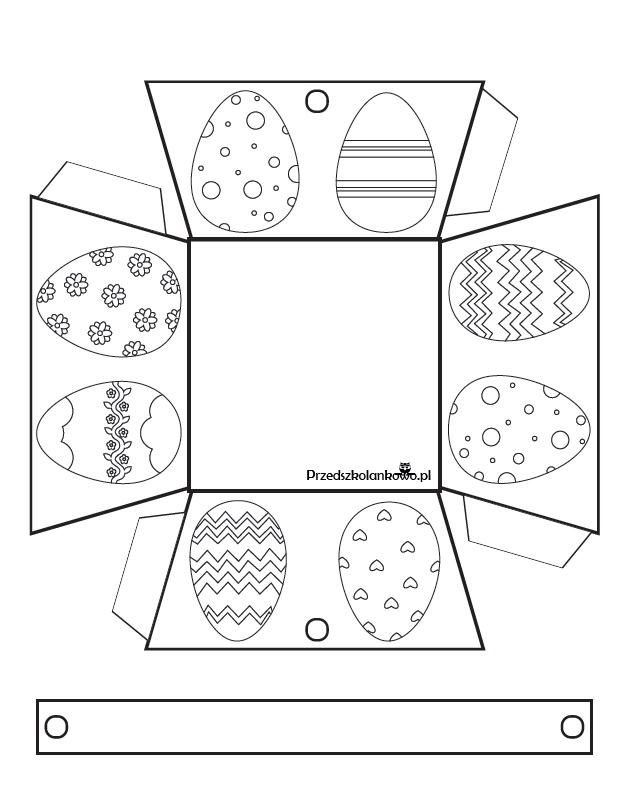 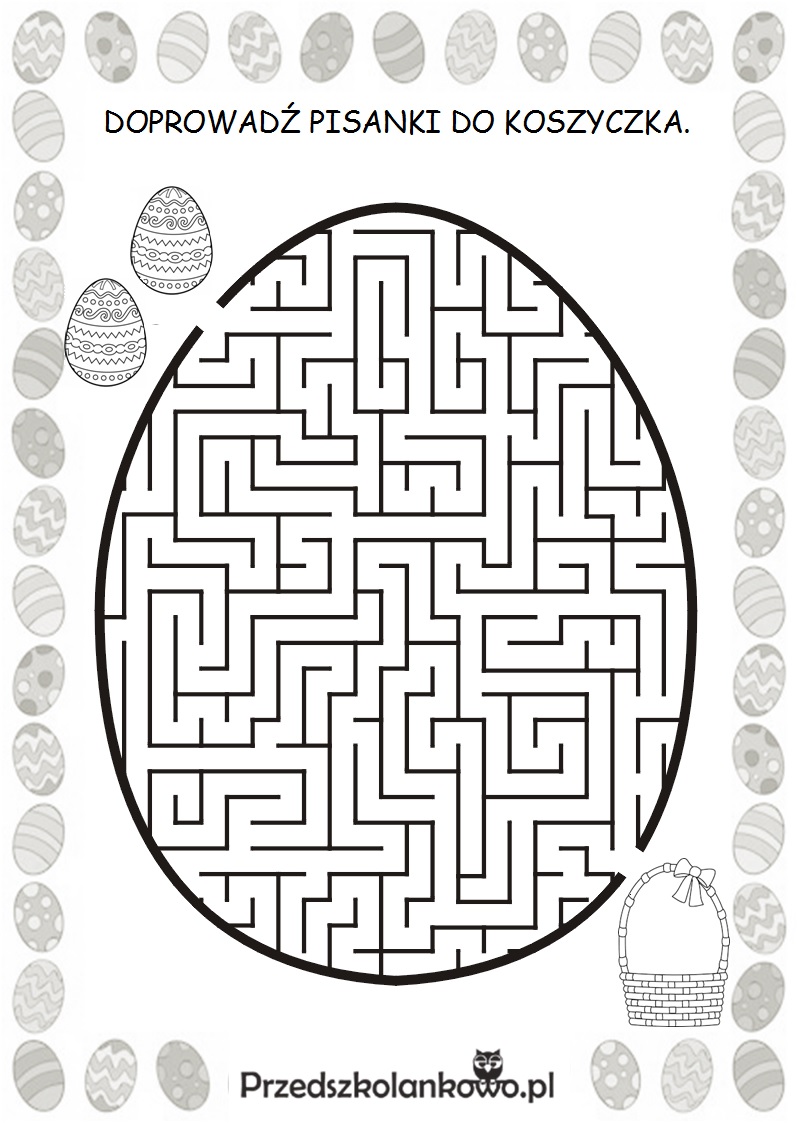 